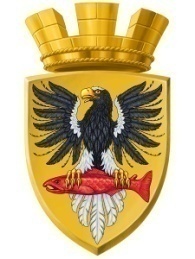                           Р О С С И Й С К А Я   Ф Е Д Е Р А Ц И ЯКАМЧАТСКИЙ КРАЙП О С Т А Н О В Л Е Н И ЕАДМИНИСТРАЦИИ ЕЛИЗОВСКОГО ГОРОДСКОГО ПОСЕЛЕНИЯОт  21 ноября  2018					        №   1945-п     г. Елизово	Руководствуясь ст. 9 Федерального закона от 29.12.2014 № 473-ФЗ «О территориях опережающего социально-экономического развития в Российской Федерации», п.7 Правил передачи управляющей компании, осуществляющей функции по управлению территорией опережающего социально-экономического развития, на праве собственности или аренды находящихся в государственной или муниципальной собственности земельных участков, зданий, строений и сооружений, расположенных на территории опережающего социально-экономического развития утвержденных Постановлением Правительства РФ от 24.04.2015 № 390 «О порядке передачи управляющей компании, осуществляющей функции по управлению территорией опережающего социально-экономического развития, на праве собственности или аренды находящихся в государственной или муниципальной собственности земельных участков, зданий, строений и сооружений, расположенных на территории опережающего социально-экономического развития, и порядке распоряжения такими земельными участками, зданиями, строениями и сооружениями, а также объектами инфраструктуры территории опережающего социально-экономического развития», Уставом Елизовского городского поселения, согласно п. 2.4 Соглашения о создании на территории Петропавловск-Камчатского городского округа, Елизовского муниципального района, Елизовского городского поселения, Раздольненского сельского поселения, Николаевского сельского поселения, Новоавачинского сельского поселения, Паратунского сельского поселения территории опережающего социально-экономического развития «Камчатка» от 28.09.2015 №01-13/2015, на основании заявления АО «Корпорация развития Дальнего Востока» ПОСТАНОВЛЯЮ:1. Предоставить безвозмездно в собственность Акционерному обществу «Корпорация развития Дальнего Востока» ИНН 7723356562, ОГРН 1057723007407, земельный участок с кадастровым номером 41:05:0101005:1827, площадью 6597 кв.м, разрешенное использование – для эксплуатации производственной базы, категория земель – земли населенных пунктов.2. АО «Корпорация развития Дальнего Востока» обеспечить государственную регистрацию права собственности на вышеуказанный земельный участок.3. Управлению делами администрации Елизовского городского поселения опубликовать (обнародовать) настоящее постановление в средствах массовой информации и разместить в информационно-телекоммуникационной сети «Интернет» на официальном сайте администрации Елизовского городского поселения.4. Настоящее постановление вступает в силу после официального опубликования (обнародования).5. Контроль за исполнением настоящего постановления возложить на руководителя Управления архитектуры и градостроительства администрации Елизовского городского поселения.Глава администрации Елизовского городского поселения                                                   Д.Б.ЩипицынО безвозмездной передаче в собственность земельного участка с кадастровым номером 41:05:0101005:1827 АО «Корпорация развития Дальнего Востока»